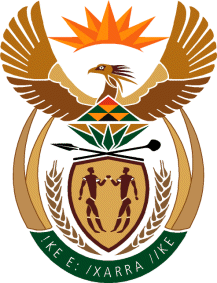 MINISTRY OF DEFENCE & MILITARY VETERANSNATIONAL ASSEMBLYQUESTION FOR WRITTEN REPLY2814.	Mr S Esau (DA) to ask the Minister of Defence and Military Veterans:(1)	What is the present status of her department’s Advisory Council on Military Veterans;(2)	what (a) support services does the specified council render and (b) are the financial implications of each specified form of support rendered;(3)	(a) who are the members of the specified council, (b) what are their qualifications and (c) which professional associations do they belong to;(4)	(a) what positions do the specified members hold and (b) in which institutions (i) do they currently serve and/or (ii) have served?										NW3286ERESPONSE Members of the Advisory Council have been appointed as of 1 October 2015 for a period of five years.The functions of the Council are set out in section 10 of the Military Veterans Act, 2011.  Members of the Council serve part time and those not in the full time employment of the State receive an hourly remuneration rate set by National Treasury for Boards.and (4)  Name Current OccupationMr Andile ApleniMkmvaMr Kabelo BokalaAznlaMr Tembile MagingxaSanmvaMs P.M. KubuMkmvaMr Mbulelo Fihla AplamvaMr Obbey MabenaMkmvaMs Dudu PhamaAplamvaMr Mzwandile VenaPrivate BusinessMs Ntsikelelo KhweziMkmvaMr Snuki ZikalalaCosatuMr Miki XayiyaPrivate BusinessMs Thandi Ndlovu-MolokwanePrivate BusinessMs Vuyiswa LietaMkmvaMr Alex MahapaDpsa